LabelingName:  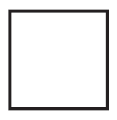 Name two different rays	             		_____				Name two different line segments						Name two different lines							Name two intersecting lines							Name two perpendicular lines							Name a pair of parallel lines							Name an angle				  What type of angle is it?	 Acute, Obtuse, or RightWhy?TriangleName two different rays	             		_____				Name two different line segments						Name two different lines							Name two intersecting lines							Name two perpendicular lines							Name a pair of parallel lines							Name an angle				     What type of angle is it?	 Acute, Obtuse, or RightWhy?